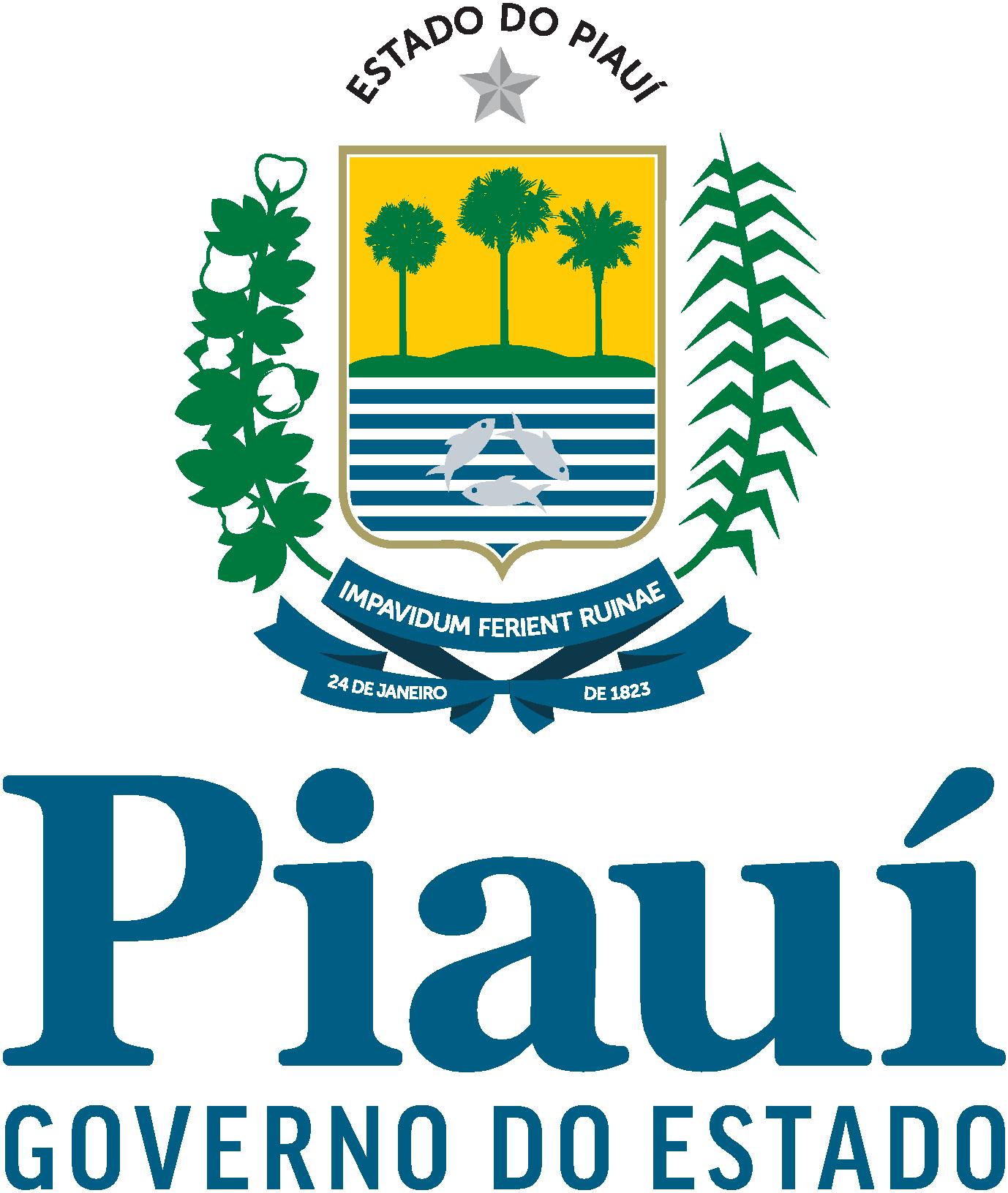 CHAMADA PÚBLICA  FAPEPI/FINEP/FNDCT 01/2021Subvenção Econômica à Inovação – Tecnova II PiauíAnexo 4 MODELO DE PLANO DE NEGÓCIOSPARTE I – DESCRIÇÃO PROPONENTE*Se houverPARTE II – CAPACIDADE TECNOLÓGICA(ATENÇÃO: caso haja mais de uma parceria , repetir os quadros anteriores,nomeando como “Parceira 2”, e assim por diante, se houver necessidade.)(ATENÇÃO: caso haja mais de uma parceria tecnológica com ICT, repetir o quadro anterior, nomeando como “Parceira Tecnológica ICT 2”, e assim por diante, se houver necessidade.)PARTE III – DINÂMICA DE MERCADO E CAPACIDADE PRODUTIVA E COMERCIAL(ATENÇÃO: caso haja mais de uma parceria rodutiva, repetir os quadros anteriores,nomeando como “Parceira Produtiva Empresa 2”, e assim por diante, se houver necessidade.)(ATENÇÃO: caso haja mais de uma instituição parceria comercial, repetir os quadros anteriores,nomeando como “Instituição Parceira Comercial, e assim por diante, se houver necessidade.)PARTE IV – DEMAIS INFORMAÇÕES TemaSubtema Título do ProjetoRazão SocialRazão SocialRazão SocialSigla (ou nome fantasia)Sigla (ou nome fantasia)CNPJGrupo Econômico (se aplicável)CNAE PrincipalCNAE PrincipalPrincipais Indicadores Econômico-Financeiros da ProponentePrincipais Indicadores Econômico-Financeiros da ProponenteIndicadores2020*Ativo Total (R$)Patrimônio Líquido (R$)Receita Operacional Bruta (R$)EBITDA (R$)Dívida Líquida (R$)Lucro Líquido (R$)Principais Indicadores Econômico-Financeiros do Grupo Econômico da Proponente (se aplicável)Principais Indicadores Econômico-Financeiros do Grupo Econômico da Proponente (se aplicável)Indicadores2020Ativo Total (R$)Patrimônio Líquido (R$)Receita Operacional Bruta (R$)EBITDA (R$)Dívida Líquida (R$)Lucro Líquido (R$)Histórico da Empresa ProponenteHistórico da Empresa ProponenteHistórico da Empresa ProponenteDescrever também do Grupo Econômico, se aplicávelDescrever também do Grupo Econômico, se aplicávelDescrever também do Grupo Econômico, se aplicávelEstrutura Societária da Empresa ProponenteDescrever também do Grupo Econômico, se aplicávelPrincipais setores, mercados de atuação, produtos e marcasDescrever também do Grupo Econômico, se aplicávelNúmero de pessoas ocupadas no último anoNúmero de pessoas ocupadas no último anoNúmero de pessoas ocupadas no último anoNúmero de pessoas ocupadas no último anoNúmero de pessoas ocupadas no último anoTotalPós- GraduadosGraduadosEducação BásicaProponenteGrupo	Econômico	da Proponente (se aplicável)2. Relacionamento entre o projeto e a estratégia corporativaDescreva abordando ao menos os seguintes pontos:- Qual a estratégia da empresa proponente? Como este projeto está relacionado com ela? Quais são os resultados esperados com o desenvolvimento deste projeto em relação à estratégia da empresa?3.1. Parceria Tecnológica com Empresa(s)Existe Parceria Tecnológica com Empresa(s)?	(  ) SIM	(	) NÃO(Caso não exista Parceria Tecnológica com empresa(s), passar ao item 3.2)Parceira Tecnológica Empresa 1Parceira Tecnológica Empresa 1Parceira Tecnológica Empresa 1Parceira Tecnológica Empresa 1Parceira Tecnológica Empresa 1Parceira Tecnológica Empresa 1Parceira Tecnológica Empresa 1Parceira Tecnológica Empresa 1Parceira Tecnológica Empresa 1Parceira Tecnológica Empresa 1Parceira Tecnológica Empresa 1Parceira Tecnológica Empresa 1Razão SocialRazão SocialRazão SocialRazão SocialRazão SocialRazão SocialRazão SocialRazão SocialRazão SocialRazão SocialRazão SocialRazão SocialSigla (ou nome fantasia)Sigla (ou nome fantasia)Sigla (ou nome fantasia)Sigla (ou nome fantasia)Sigla (ou nome fantasia)Sigla (ou nome fantasia)Sigla (ou nome fantasia)Sigla (ou nome fantasia)CNPJCNPJCNPJCNPJEsta parceira tecnológica participará do projeto como:(  ) Coexecutora	( ) Prestadora de serviços(Caso a empresa parceira tecnológica venha a participar do projeto como prestadora de serviços, dentre os quadros abaixo, não é necessário o preenchimento dos quadros “Principais Indicadores Econômico- financeiros da Empresa Parceira Tecnológica”, “Principais Indicadores Econômico-financeiros do Grupo Econômico da Empresa Parceira Tecnológica” e “Estrutura Societária da Empresa Parceira Tecnológica”Esta parceira tecnológica participará do projeto como:(  ) Coexecutora	( ) Prestadora de serviços(Caso a empresa parceira tecnológica venha a participar do projeto como prestadora de serviços, dentre os quadros abaixo, não é necessário o preenchimento dos quadros “Principais Indicadores Econômico- financeiros da Empresa Parceira Tecnológica”, “Principais Indicadores Econômico-financeiros do Grupo Econômico da Empresa Parceira Tecnológica” e “Estrutura Societária da Empresa Parceira Tecnológica”Esta parceira tecnológica participará do projeto como:(  ) Coexecutora	( ) Prestadora de serviços(Caso a empresa parceira tecnológica venha a participar do projeto como prestadora de serviços, dentre os quadros abaixo, não é necessário o preenchimento dos quadros “Principais Indicadores Econômico- financeiros da Empresa Parceira Tecnológica”, “Principais Indicadores Econômico-financeiros do Grupo Econômico da Empresa Parceira Tecnológica” e “Estrutura Societária da Empresa Parceira Tecnológica”Esta parceira tecnológica participará do projeto como:(  ) Coexecutora	( ) Prestadora de serviços(Caso a empresa parceira tecnológica venha a participar do projeto como prestadora de serviços, dentre os quadros abaixo, não é necessário o preenchimento dos quadros “Principais Indicadores Econômico- financeiros da Empresa Parceira Tecnológica”, “Principais Indicadores Econômico-financeiros do Grupo Econômico da Empresa Parceira Tecnológica” e “Estrutura Societária da Empresa Parceira Tecnológica”Esta parceira tecnológica participará do projeto como:(  ) Coexecutora	( ) Prestadora de serviços(Caso a empresa parceira tecnológica venha a participar do projeto como prestadora de serviços, dentre os quadros abaixo, não é necessário o preenchimento dos quadros “Principais Indicadores Econômico- financeiros da Empresa Parceira Tecnológica”, “Principais Indicadores Econômico-financeiros do Grupo Econômico da Empresa Parceira Tecnológica” e “Estrutura Societária da Empresa Parceira Tecnológica”Esta parceira tecnológica participará do projeto como:(  ) Coexecutora	( ) Prestadora de serviços(Caso a empresa parceira tecnológica venha a participar do projeto como prestadora de serviços, dentre os quadros abaixo, não é necessário o preenchimento dos quadros “Principais Indicadores Econômico- financeiros da Empresa Parceira Tecnológica”, “Principais Indicadores Econômico-financeiros do Grupo Econômico da Empresa Parceira Tecnológica” e “Estrutura Societária da Empresa Parceira Tecnológica”Esta parceira tecnológica participará do projeto como:(  ) Coexecutora	( ) Prestadora de serviços(Caso a empresa parceira tecnológica venha a participar do projeto como prestadora de serviços, dentre os quadros abaixo, não é necessário o preenchimento dos quadros “Principais Indicadores Econômico- financeiros da Empresa Parceira Tecnológica”, “Principais Indicadores Econômico-financeiros do Grupo Econômico da Empresa Parceira Tecnológica” e “Estrutura Societária da Empresa Parceira Tecnológica”Esta parceira tecnológica participará do projeto como:(  ) Coexecutora	( ) Prestadora de serviços(Caso a empresa parceira tecnológica venha a participar do projeto como prestadora de serviços, dentre os quadros abaixo, não é necessário o preenchimento dos quadros “Principais Indicadores Econômico- financeiros da Empresa Parceira Tecnológica”, “Principais Indicadores Econômico-financeiros do Grupo Econômico da Empresa Parceira Tecnológica” e “Estrutura Societária da Empresa Parceira Tecnológica”Esta parceira tecnológica participará do projeto como:(  ) Coexecutora	( ) Prestadora de serviços(Caso a empresa parceira tecnológica venha a participar do projeto como prestadora de serviços, dentre os quadros abaixo, não é necessário o preenchimento dos quadros “Principais Indicadores Econômico- financeiros da Empresa Parceira Tecnológica”, “Principais Indicadores Econômico-financeiros do Grupo Econômico da Empresa Parceira Tecnológica” e “Estrutura Societária da Empresa Parceira Tecnológica”Esta parceira tecnológica participará do projeto como:(  ) Coexecutora	( ) Prestadora de serviços(Caso a empresa parceira tecnológica venha a participar do projeto como prestadora de serviços, dentre os quadros abaixo, não é necessário o preenchimento dos quadros “Principais Indicadores Econômico- financeiros da Empresa Parceira Tecnológica”, “Principais Indicadores Econômico-financeiros do Grupo Econômico da Empresa Parceira Tecnológica” e “Estrutura Societária da Empresa Parceira Tecnológica”Esta parceira tecnológica participará do projeto como:(  ) Coexecutora	( ) Prestadora de serviços(Caso a empresa parceira tecnológica venha a participar do projeto como prestadora de serviços, dentre os quadros abaixo, não é necessário o preenchimento dos quadros “Principais Indicadores Econômico- financeiros da Empresa Parceira Tecnológica”, “Principais Indicadores Econômico-financeiros do Grupo Econômico da Empresa Parceira Tecnológica” e “Estrutura Societária da Empresa Parceira Tecnológica”Esta parceira tecnológica participará do projeto como:(  ) Coexecutora	( ) Prestadora de serviços(Caso a empresa parceira tecnológica venha a participar do projeto como prestadora de serviços, dentre os quadros abaixo, não é necessário o preenchimento dos quadros “Principais Indicadores Econômico- financeiros da Empresa Parceira Tecnológica”, “Principais Indicadores Econômico-financeiros do Grupo Econômico da Empresa Parceira Tecnológica” e “Estrutura Societária da Empresa Parceira Tecnológica”Grupo Econômico (se aplicável)Grupo Econômico (se aplicável)Grupo Econômico (se aplicável)Grupo Econômico (se aplicável)CNAE PrincipalCNAE PrincipalCNAE PrincipalCNAE PrincipalCNAE PrincipalCNAE PrincipalReceita Operacional Bruta 2020 (R$)Receita Operacional Bruta 2020 (R$)Endereço (logradouro, nr, complemento)Endereço (logradouro, nr, complemento)Endereço (logradouro, nr, complemento)Bairro/DistritoBairro/DistritoBairro/DistritoBairro/DistritoMunicípioMunicípioMunicípioMunicípioUFCEPDDD + TelefoneDDD + TelefoneDDD + TelefoneDDD + TelefoneDDD + TelefoneEndereço Eletrônico InstitucionalEndereço Eletrônico InstitucionalEndereço Eletrônico InstitucionalEndereço Eletrônico InstitucionalEndereço Eletrônico InstitucionalEndereço Eletrônico InstitucionalPessoa para contatoPessoa para contatoCargo/FunçãoCargo/FunçãoCargo/FunçãoDDD + TelefoneDDD + TelefoneDDD + TelefoneDDD + Telefonee-maile-maile-mailPrincipais Indicadores Econômico-Financeiros da Empresa Parceira  (somente no caso de ser Coexecutora, se aplicável)Principais Indicadores Econômico-Financeiros da Empresa Parceira  (somente no caso de ser Coexecutora, se aplicável)Indicadores2020Ativo Total (R$)Patrimônio Líquido (R$)Receita Operacional Bruta (R$)EBITDA (R$)Dívida Líquida (R$)Lucro Líquido (R$)Histórico da Empresa Parceira Histórico da Empresa Parceira Histórico da Empresa Parceira Descrever também do Grupo Econômico, se aplicávelDescrever também do Grupo Econômico, se aplicávelDescrever também do Grupo Econômico, se aplicávelEstrutura Societária da Empresa Parceira  (somente no caso de ser Coexecutora)Descrever também do Grupo Econômico, se aplicávelPrincipais setores, mercados de atuação, produtos e marcas da Empresa Parceira Descrever também do Grupo Econômico, se aplicávelNúmero de pessoas ocupadas no último anoNúmero de pessoas ocupadas no último anoNúmero de pessoas ocupadas no último anoNúmero de pessoas ocupadas no último anoNúmero de pessoas ocupadas no último anoTotalPós- GraduadosGraduadosMédio ou FundamentalParceira TecnológicaGrupo Econômico da Parceira Tecnológica (se aplicável)Descreva detalhadamente a participação, competências e infraestrutura da Empresa Parceira  para o desenvolvimento da inovação proposta3.2 Parceria Tecnológica com ICT(s)Existe Parceria Tecnológica com ICT(s)?	(   ) SIM	(	) NÃO(Caso não exista Parceria Tecnológica com ICT(s), passar ao item 4 próximo)Parceira Tecnológica ICT 1Parceira Tecnológica ICT 1Parceira Tecnológica ICT 1Parceira Tecnológica ICT 1Parceira Tecnológica ICT 1Parceira Tecnológica ICT 1Parceira Tecnológica ICT 1Parceira Tecnológica ICT 1Parceira Tecnológica ICT 1Parceira Tecnológica ICT 1DenominaçãoDenominaçãoDenominaçãoDenominaçãoDenominaçãoDenominaçãoDenominaçãoCNPJCNPJCNPJEndereço (logradouro, nr, complemento)Endereço (logradouro, nr, complemento)Endereço (logradouro, nr, complemento)Bairro/DistritoBairro/DistritoBairro/DistritoMunicípioMunicípioMunicípioUFCEPDDD + TelefoneDDD + TelefoneDDD + TelefoneDDD + TelefoneEndereço Eletrônico InstitucionalEndereço Eletrônico InstitucionalEndereço Eletrônico InstitucionalEndereço Eletrônico InstitucionalEndereço Eletrônico InstitucionalPessoa para contatoPessoa para contatoCargo/FunçãoCargo/FunçãoDDD + TelefoneDDD + TelefoneDDD + TelefoneDDD + Telefonee-maile-mailDescreva detalhadamente a participação, competências e infraestrutura da ICT Parceira  para o desenvolvimento da inovação proposta4. Capacidade Tecnológica dos ParticipantesSolicita-se descrever detalhadamente, bem como evidenciar por meio de seus principais exemplos aexperiência e conhecimentos do proponente e seu(s) parceiro(s), (caso aplicável) nas dimensões:4.1 GerencialQual a experiência da proponente em Pesquisa e Desenvolvimento (P&D), engenharia e gestão de projetos para desenvolver / implementar / aprimorar / absorver / operar novas tecnologias?Quais unidades da empresa serão responsáveis pela execução do projeto?Qual o valor dos dispêndios em P&D executados pela empresa, em R$, no último ano?(considerar também este aspecto para os Parceiros Tecnológicos, caso aplicável)4.2 TecnológicaQual a experiência da empresa no tema  proposto?Informar o histórico de projetos  nos últimos três anos.(considerar também este aspecto para os Parceiros, caso aplicável)4.3 Recursos HumanosDescrever a capacidade da equipe técnica para o desenvolvimento do projetoDescrever o número de pessoas ocupadas nos últimos três anos  (doutores, mestres, graduados, médio e fundamental)(considerar também este aspecto para os Parceiros, caso aplicável)4.4 InfraestruturaInformar a infraestrutura da empresa proponente e a que será utilizada para o desenvolvimento do projeto, inclusive a que será adquirida.(considerar também este aspecto para os Parceiros, caso aplicável)5.1. Parceria Produtiva com EmpresaExiste Parceria Produtiva?	(  ) SIM	(	) NÃOEmpresa Parceira ProdutivaEmpresa Parceira ProdutivaEmpresa Parceira ProdutivaEmpresa Parceira ProdutivaEmpresa Parceira ProdutivaEmpresa Parceira ProdutivaEmpresa Parceira ProdutivaEmpresa Parceira ProdutivaEmpresa Parceira ProdutivaEmpresa Parceira ProdutivaEmpresa Parceira ProdutivaEmpresa Parceira ProdutivaRazão SocialRazão SocialRazão SocialRazão SocialRazão SocialRazão SocialRazão SocialRazão SocialRazão SocialRazão SocialRazão SocialRazão SocialSigla (ou nome fantasia)Sigla (ou nome fantasia)Sigla (ou nome fantasia)Sigla (ou nome fantasia)Sigla (ou nome fantasia)Sigla (ou nome fantasia)Sigla (ou nome fantasia)Sigla (ou nome fantasia)CNPJCNPJCNPJCNPJGrupo Econômico (se aplicável)Grupo Econômico (se aplicável)Grupo Econômico (se aplicável)Grupo Econômico (se aplicável)CNAE PrincipalCNAE PrincipalCNAE PrincipalCNAE PrincipalCNAE PrincipalCNAE PrincipalReceita Operacional Bruta 2020 (R$)Receita Operacional Bruta 2020 (R$)Endereço (logradouro, nr, complemento)Endereço (logradouro, nr, complemento)Endereço (logradouro, nr, complemento)Bairro/DistritoBairro/DistritoBairro/DistritoBairro/DistritoMunicípioMunicípioMunicípioMunicípioUFCEPDDD + TelefoneDDD + TelefoneDDD + TelefoneDDD + TelefoneDDD + TelefoneEndereço Eletrônico InstitucionalEndereço Eletrônico InstitucionalEndereço Eletrônico InstitucionalEndereço Eletrônico InstitucionalEndereço Eletrônico InstitucionalEndereço Eletrônico InstitucionalPessoa para contatoPessoa para contatoCargo/FunçãoCargo/FunçãoCargo/FunçãoDDD + TelefoneDDD + TelefoneDDD + TelefoneDDD + Telefonee-maile-maile-mailHistórico da Empresa Parceira ProdutivaDescrever também do Grupo Econômico, se aplicávelPrincipais setores, mercados de atuação, produtos e marcas da Empresa Parceira ProdutivaDescrever também do Grupo Econômico, se aplicávelDescreva detalhadamente a participação, competências e infraestrutura da Empresa Parceira Produtiva para o desenvolvimento da inovação proposta6.1. Parceria Comercial com InstituiçãoExiste Parceria Comercial?	(  ) SIM	(	) NÃO(Caso não exista Parceria Comercial, passar ao item 7 próximo)Instituição Parceira ComercialInstituição Parceira ComercialInstituição Parceira ComercialInstituição Parceira ComercialInstituição Parceira ComercialInstituição Parceira ComercialInstituição Parceira ComercialInstituição Parceira ComercialInstituição Parceira ComercialInstituição Parceira ComercialInstituição Parceira ComercialInstituição Parceira ComercialRazão SocialRazão SocialRazão SocialRazão SocialRazão SocialRazão SocialRazão SocialRazão SocialRazão SocialRazão SocialRazão SocialRazão SocialSigla (ou nome fantasia)Sigla (ou nome fantasia)Sigla (ou nome fantasia)Sigla (ou nome fantasia)Sigla (ou nome fantasia)Sigla (ou nome fantasia)Sigla (ou nome fantasia)Sigla (ou nome fantasia)CNPJCNPJCNPJCNPJGrupo Econômico (se aplicável)Grupo Econômico (se aplicável)Grupo Econômico (se aplicável)Grupo Econômico (se aplicável)CNAE Principal (se aplicável)CNAE Principal (se aplicável)CNAE Principal (se aplicável)CNAE Principal (se aplicável)CNAE Principal (se aplicável)CNAE Principal (se aplicável)Receita OperacionalBruta 2020 (R$) (se aplicável)Receita OperacionalBruta 2020 (R$) (se aplicável)Endereço (logradouro, nr, complemento)Endereço (logradouro, nr, complemento)Endereço (logradouro, nr, complemento)Bairro/DistritoBairro/DistritoBairro/DistritoBairro/DistritoMunicípioMunicípioMunicípioMunicípioUFCEPDDD + TelefoneDDD + TelefoneDDD + TelefoneDDD + TelefoneDDD + TelefoneEndereço Eletrônico InstitucionalEndereço Eletrônico InstitucionalEndereço Eletrônico InstitucionalEndereço Eletrônico InstitucionalEndereço Eletrônico InstitucionalEndereço Eletrônico InstitucionalPessoa para contatoPessoa para contatoCargo/FunçãoCargo/FunçãoCargo/FunçãoDDD + TelefoneDDD + TelefoneDDD + TelefoneDDD + Telefonee-maile-maile-mailHistórico da Instituição Parceira ComercialDescrever também do Grupo Econômico, se aplicávelPrincipais setores, mercados de atuação, produtos e marcas da Instituição Parceira Comercial (se aplicável)Descrever também do Grupo Econômico, se aplicável7. Dinâmica do Mercado e Capacidade Produtiva e Comercial da Empresa ProponenteSolicita-se descrever e evidenciar:Potencial do produto/serviço a ser desenvolvido e comercializado.A dinâmica de competição e barreiras à entrada no mercado alvo e competição no mercado em questão (preço, diferenciação, pós-venda, entre outros).Principais fornecedores do mercado em questão, destacando se um deles é estratégico.A capacidade da empresa proponente para levar a inovação ao  mercado.A estratégia e o potencial de produção do produto/serviço a ser desenvolvido.A estratégia de comercialização do produto/serviço a ser desenvolvido, inclusive os principais/potenciais clientes.Os principais concorrentes.O potencial do projeto. (Embasar a resposta considerando as vantagens do produto/serviço introduzido frente aos substitutos existentes e os fatores de competitividade do segmento em questão.)8. Demais informações consideradas relevantes pela Proponente